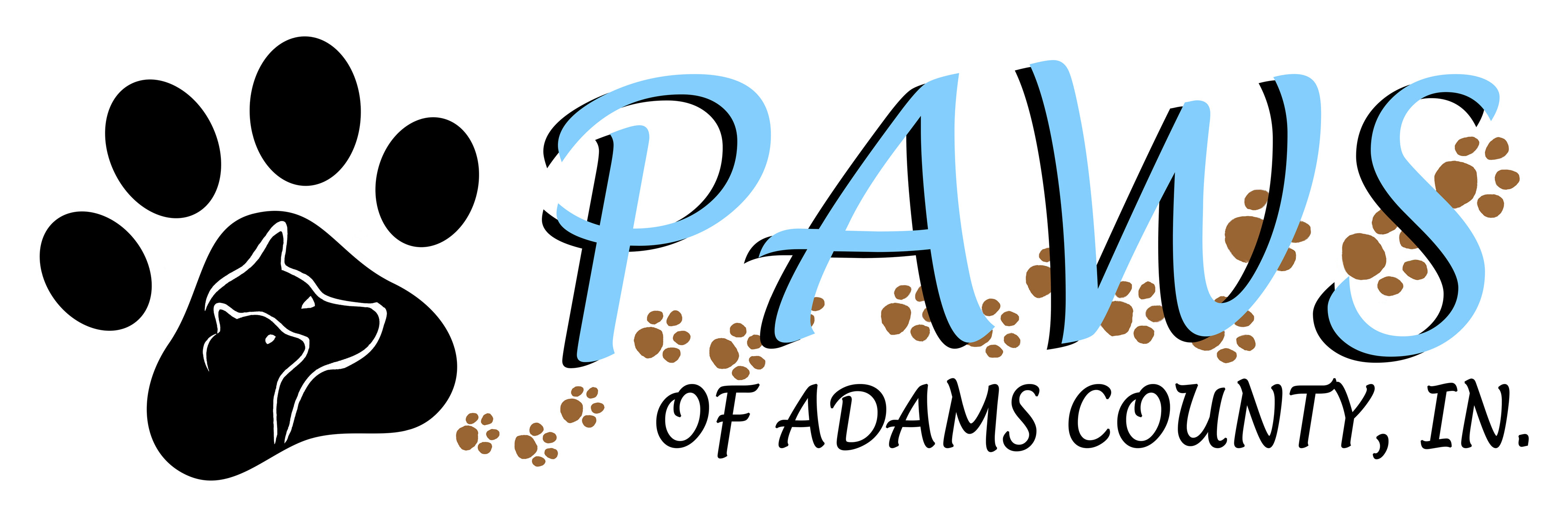                                                      Foster Volunteer Application Name: ____________________________________________________________ Address: __________________________________________________________ Home Phone: ______________________ Work Phone: _____________________ Other Phone: ______________________ E-mail: __________________________ Why would you like to participate in this program? _________________________________________________________________ Type of animal(s) would you be willing / able to foster: _________________________________________________________________ Are you 21 or older? _______Please list the current animals in your household: 
Pet's Name                          Species          Sex     Spayed / Neutered?      Age    Up to date on shots                                              
__________________    _________     ______    _________      _______      _____
 __________________    _________     ______    _________      _______      _____  
__________________    _________     ______    _________      _______      _____ 
__________________    _________     ______    _________      _______      _____   Are your pets good with other animals? __________________________________ If you have cats, do you keep them indoors or do you let them outside?__________________________________________________________________ If you have dogs, do you keep them primarily indoors or outside? ______________________________________________________________ Are you willing to crate train?______________________________________________________________
Do you have a fenced yard?   Yes / No Please indicate your housing status: __ Rent an apartment __ Rent a house __ Own a house or condo __ Live with parentsIf you are renting, please provide your landlord's name and phone number:________________________________________________________ Do you work outside of the home?  Yes / No How many hours a day are your pets home alone? ______________ Where are they kept when you are away from home? ____________ Do you have children in your household?   Yes / No If yes, how many? _________ Please list their ages: ____________________________________ Your veterinarian's name: _________________________________Telephone number: ______________________________________Please list two personal references whom we may contact: Personal reference #1: ______________________ Phone number: ________________Your relationship: _____________________Personal reference #2: ______________________ Phone number: ________________Your relationship: _______________________Please make any additional comments below: ________________________________________________________ ________________________________________________________ What to expect when fostering:-P.A.W.S. of Adams County pays for all the animals vetting. We work with several vets. – Dr. Grimm at Swiss City Vet in Berne, Indiana. - HOPE for Animals in Fort Wayne, Indiana –Red Barn Vet Clinic in Decatur IN. and Emergency Vet, Aboite Animal Clinic on Covington Rd. Fort Wayne IN.-We work with our fosters to get them to all their vetting appointments. If the Foster needs to be seen by a Vet, please let one of our board members know and we can make an appointment around your schedule or ours according who is taking them.-Once your foster pet has been completely vaccinated and Spayed/Neutered, we typically put them up for adoption. Sometimes the pet may require longer foster care due to training, illness, etc. -Before putting your foster pet up for adoption, we give you, the foster parent the option to adopt them.-Fosters are asked to complete a bio, (good with kids, other animals etc.) for your foster pet and provide really good photos, if you need help with photos we have a board member that can do that. This is a very important part of putting the animal up for adoption. -Once they are put up for adoption, the foster parent will usually get to review any adoption application that comes in for that pet. You will get to know your foster pet very well and you can determine whether an applicant would be good or bad for your foster pet. You may also have additional questions for us to ask the applicants.-Once an adoption application is reviewed, we check the references. Vet reference and additional references-The adoption application is either approved or denied. Once approved, we reach out to the applicant to set up a meet and greet.-PAWS can provide a crate and food and any supplies that is needed. If it is provided by the foster, we consider this a donation to our rescue. Thank you. We appreciate it, but can also help when needed.Our goal is to set up the pet for a successful adoption. In some cases, we may need to send the pet through training or extensive treatment before adoption. Thank you for applying to join the PAWS of Adams County family!All foster animals in your care belong to Paws of Adams County until adoption is complete.If your foster needs any medical care, change of food, meds or anything else please message Paws messaging and a board member will address the issue. Please keep track of any changes or administered meds on The fosters Wellness Record. Any meet and greets must be approved by a board member. If fostering a younger pet please make sure they are on their second booster before going out in a public setting.Signature ___________________________     Date ___________________Updated Jan. 2020